Publicado en Sevilla el 05/07/2022 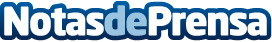 Alex O'Dogherty celebra 25 años de carrera con una actuación especial en El Patio de TrianaEl polifacético Alex O'Dogherty cumple 25 años de profesión en la ciudad que le vio nacer como actor. Sevilla, su ciudad talismán, recibe al intérprete en un lugar tan especial como El Patio de Triana. Los hispalenses podrán reír y disfrutar del último show de Alex, IMBÉCIL, que combina humor, música y palabras, muchas palabrasDatos de contacto:Raquel del Val690900923Nota de prensa publicada en: https://www.notasdeprensa.es/alex-odogherty-celebra-25-anos-de-anos-de Categorias: Música Andalucia Entretenimiento Eventos http://www.notasdeprensa.es